Утвержден постановлением администрациигородского округа ЗАТО Свободныйот «05»  декабря 2018 г. №660ПЛАН проведения универсальной ярмарки на территории городского округа ЗАТО СвободныйПриложение № 1к постановлению администрации городского округа ЗАТО Свободный от «05» декабря 2018 года №660СХЕМАразмещения торговых мест с учетом предоставления торговых мест для реализации сельскохозяйственной продукции, в том числе с автотранспортных средств Места для продажи сельскохозяйственной продукции, не прошедшей промышленную переработку*Места для продажи сельскохозяйственной продукции с использованием специализированных или специально оборудованных для торговли транспортных средств, а также мобильного оборудования)*№ п/пМероприятиеВремя проведения1.Заезд участников ярмарки, размещение участников ярмарки на площади у МБУК Дворец культуры «Свободный»07.50-08.302.Работа торговых палаток08.00-16.003.Закрытие ярмарки, сбор участников, уборка территории16.00-17.00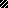 